1. Ako u jednom odeljenju ima 28 učenika i 5 učenika ne igra ni košarku ni rukomet, 17 igra rukomet a 19 igra košarku, koliko učenika igra i košarku i rukomet? 15           13                    12                     172. Kako se zove ovaj dijagram?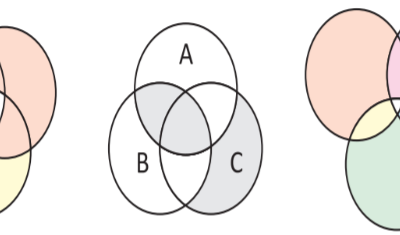  Venov                       Njutnov                   Abelov                    Kohov3. Navođenjem elemenata napiši skup A ako je A={xl xϵN, 1≤x<5} A={0, 1, 2, 3, 4} A={ 1, 2, 3, 4} A={ 2, 3, 4} A={0, 1, 2, 3, 4, 5}4. Zadani su skupovi A={xl xϵN i x<6} B={xl xϵN i 2≤x ≤ 7} Onda je A Ո B. A Ո B= {2, 3, 4, 5} A Ո B= {1, 2, 3, 4, 5, 6} A Ո B= {1, 2, 3, 4, 5, 6, 7} A Ո B= {1, 2, 4, 5, 6}5. Odredi elemente koje skup A mora sadrzati ako je {1, 3, 5}∪ A={1, 2, 3, 4, 5} A={2,3,4}                                A={2,4} A={1,3,5}                               A={1,2,3,4,5}6. Odaberi netačno tvrdjenje: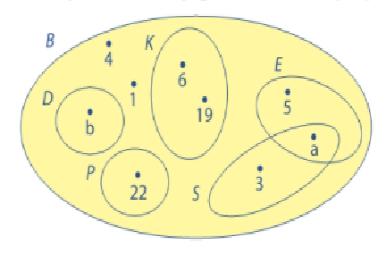  P∩K=∅               {b}⊆D                     S∪E={a}                           P⊆B7. Koliko elemenata ima unija skupa A koji je skup svih slova reči ALVA i skupa B koji je skup svih slova reči BAKLAVA?8. Ako skupovi nemaju zajedničkih elemenata, onda kažemo da su oni disjunktni skupovi. netačno                     tačno9. Odredi uniju skupova A={ m, i, t, a, r} i B={ m, a, r, t}. A∪B={mitar}                            A∪B={mart} A∪B={m, i, t, a, r}                    A∪B={rat i mir} A∪B={m, a, r, t}10. Odredi presek skupova A={1,3,5,7} i B={2,3,6,7}. A ∩B = {1,2,3,5,6,7}                                A∩B={1, 2, 3, 5, 7} A∪B={3, 7}                                                A∩B={3, 7}